Συμπληρώνω τα ζευγαράκια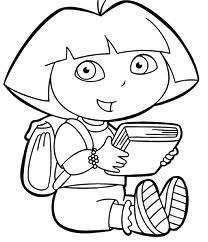 	     2		3			4           +			       +			+   +			       +			+   +			       +			+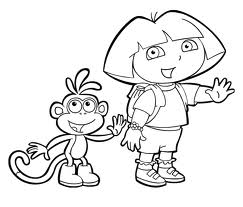 		       +			+								+    	     5		6			7			8           +			       +			+			+   +			       +			+			+   +			       +			+			+           +		       +			+			+           +		               +			+    			+	   +			       +			+			+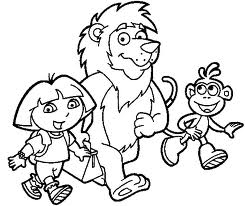 				       +			+			+								+			+											+ΟΝΟΜΑ: __________________________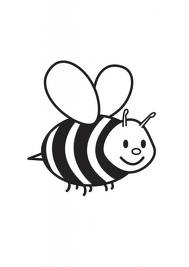 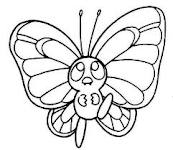 ++++++++++++++++++